Circle  the dangerous waste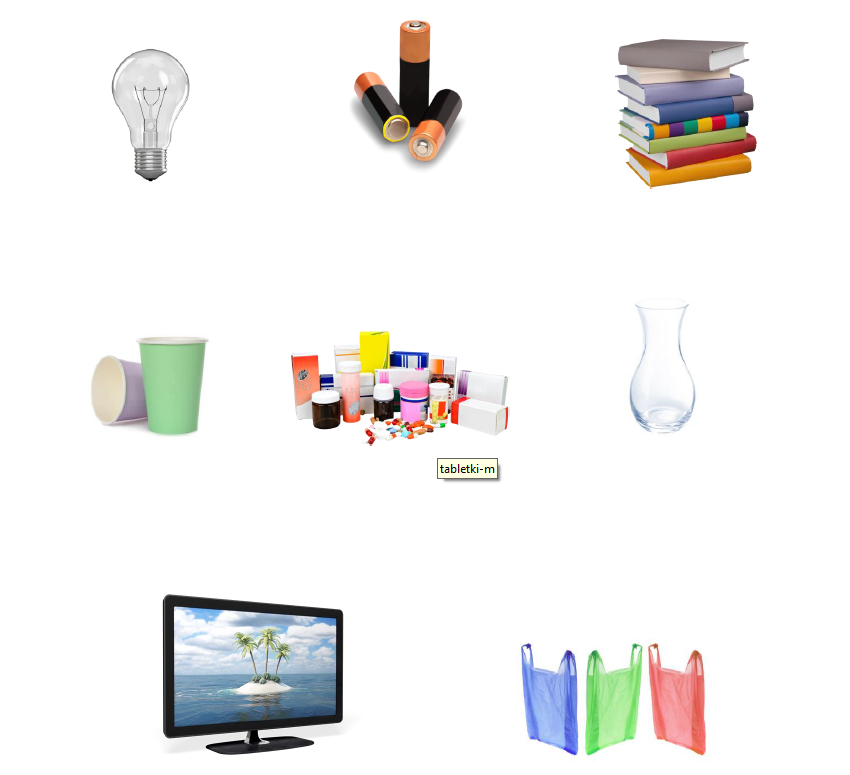 